ПРИЛОЖЕНИЕк постановлению Администрациимуниципального образования"Город Архангельск"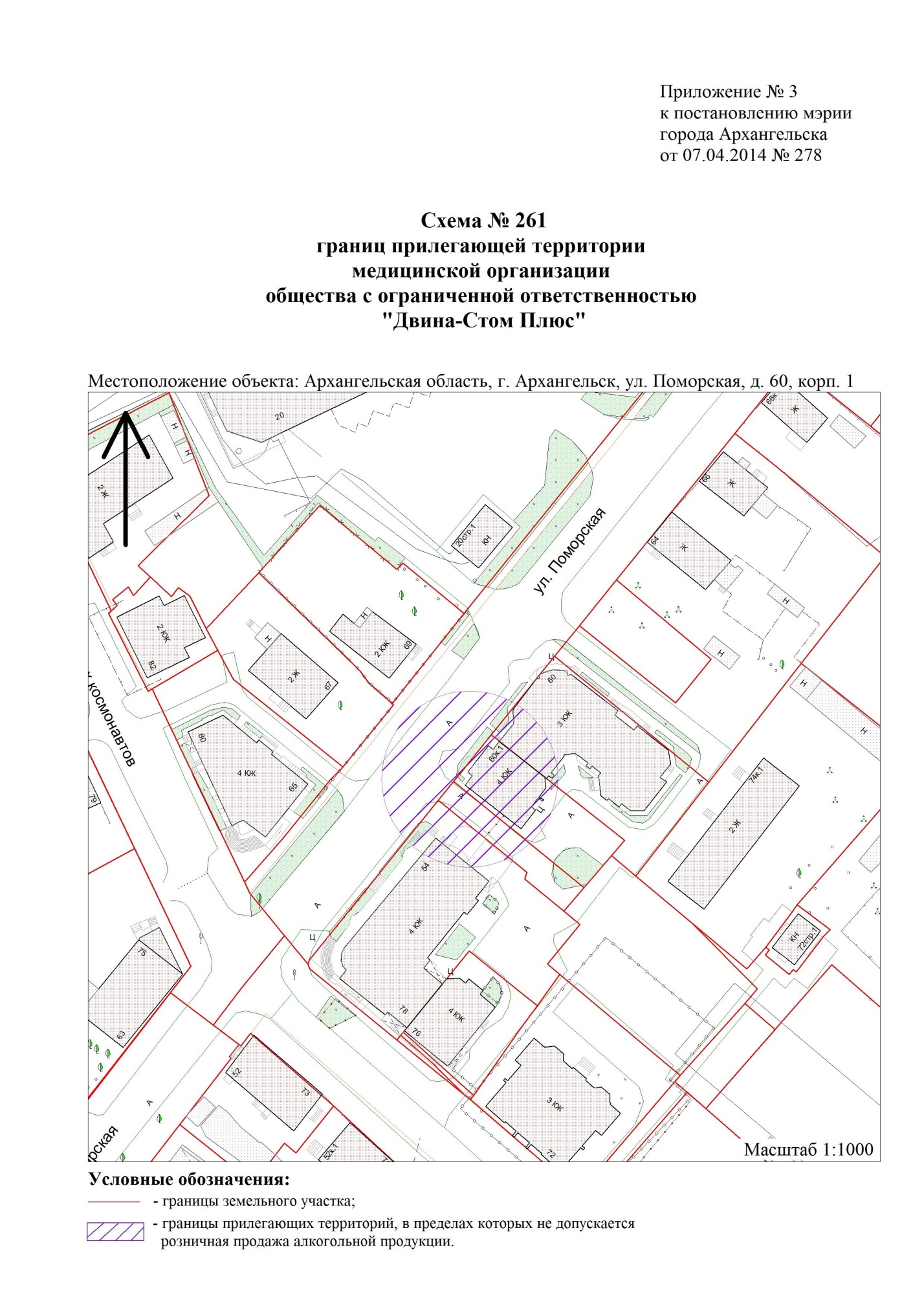 от 25.05.2018 № 648"           ".____________